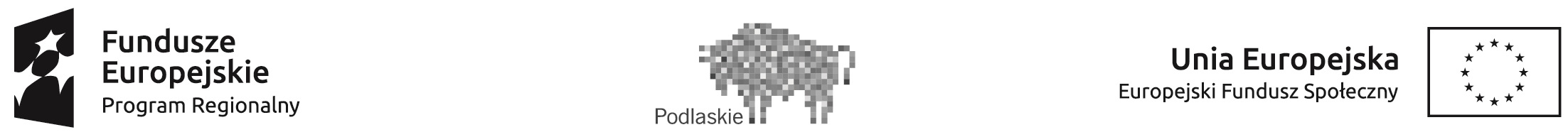 Projekt pn. „Z tabletem w XXI wiek” nr RPPD.03.01.02-20-0068/15Projekt współfinansowany ze środków Unii Europejskiej w ramach Europejskiego Funduszu SpołecznegoKONSPEKT LEKCJI Z JĘZYKA ROSYJSKIEGO Z WYKORZYSTANIEM TECHNOLOGII INFORMACYJNO- KOMUNIKACYJNEJ Temat: Moskwa - jej zabytki i atrakcje (TIK).Klasa: V SP Czas: 45 minProwadzący: Joanna Lewczuk Cel główny lekcji: Poszerzenie wiedzy na temat dziedzictwa kulturowego Rosjii, zachęcanie uczniów do ciekawości i otwartości wobec innych kultur przy wykorzystaniu technologii informacyjno – komunikacyjnej (TIK) Cele szczegółowe: Uczeń: 1. Poszerza wiedzę o Moskwie- stolicy Rosji.2. Potrafi wymienić i opisać najważniejsze zabytki Moskwy.3. Potrafi zrozumieć rosyjskojęzyczną prezentację multimedialną.4. Potrafi udzielić odpowiedzi na pytania nauczyciela.5. Potrafi czytać ze zrozumieniem i dopasować definicję do nazwy zabytku/miejsca.6. Potrafi pracować w grupie i na forum klasy.Formy pracy: zbiorowa, grupowa, indywidualna Metody pracy: prezentacja na forum klasy, słuchanie, quiz wiedzy, mówienie, czytanie, praca w grupach Środki dydaktyczne: prezentacja multimedialna o Moskwie, Internet, tablety, zdjęcia przedstawiające ciekawe miejsca i zabytki Moskwy, kartki z nazwami i opisami zabytków w j. rosyjskim.  Przebieg lekcji:1. Powitanie uczniów.2. Sprawdzenie listy obecności.3. Zapisanie tematu lekcji: Moskwa – jej zabytki i atrakcje.Wprowadzenie do tematu:   Nauczyciel informuje uczniów co będzie tematem lekcji oraz przedstawia cele lekcji.    Rozgrzewka - burza mózgów: nauczyciel prosi uczniów o wymienienie znanych im moskiewskich zabytków; ich propozycje zapisuje na tablicy. Prezentacja i ćwiczenia językowe 1. Prezentacja (czytanie/ słuchanie)   Aby przybliżyć uczniom tematykę lekcji nauczyciel przedstawia przy pomocy laptopa i rzutnika 2 prezentacje multimedialne dotyczące zabytków i interesujących miejsc w Moskwie.  W trakcie prezentacji nauczyciel uzupełnia pokaz o dodatkowe informacje oraz zachęca uczniów do samodzielnego szukania ciekawostek o angielskich zabytkach na stronach internetowych, przy użyciu tabletów, które każdy uczeń ma na swojej ławce. 2. Sprawdzenie reakcji uczniów na prezentację- słuchanie/ mówienie   Nauczyciel zadaje uczniom pytania dotyczące prezentacji w j. rosyjskim (forma quizu na forum klasy) 3. Praca w grupach (czytanie/ mówienie)   Nauczyciel dzieli uczniów na 4 grupy. Uczniowie mają do wykonania zadanie polegające na dopasowaniu nazwy zabytku do odpowiednich opisów miejsca. Quiz wykonują na tabletach, wybierając odpowiedzi na tablecie w aplikacji Kahoot. 4. Pisanie   Uczniowie wybierają 5 dowolnych obiektów prezentowanych na lekcji i opisują je w 2 zdaniach w j. rosyjskim (wykorzystując tablety). Pożegnanie uczniów. 